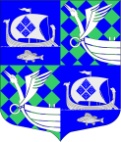 Администрация муниципального образования «Приморское городское поселение»Выборгского района Ленинградской областиРАСПОРЯЖЕНИЕ08.06.2018 г.                                                                                                                    № 110 - р             Во исполнение плана мероприятий муниципального бюджетного учреждения культуры «Единый культурно-досуговый центр г. Приморск» муниципального образования «Приморское городское поселение» Выборгского района Ленинградской области на 2018 год:Утвердить план мероприятий, посвященных Дню города Приморска (Приложение 1);             2. МБУК «ЕКДЦ г.Приморск» - утвердить сметы на проведение мероприятий, согласно  муниципального задания              3. Провести 30.06.2018 г. в городе Приморске МО «Приморское городское поселение» Выборгского района Ленинградской области праздничные мероприятия;             4.   Рекомендовать:             4.1.Начальнику 101 ОП Выборгского района Ленинградской области Шведову А.В.  обеспечить безопасность проведения мероприятий:30 июня  2018г.С 10:00 до 22:00 – г. Приморск, в соответствии с Приложением № 1            5.    Проинформировать:            5.1. Главного врача ГБУЗ ЛО «Выборгская межрайонная больница» Исмагилову И.В. о проведении мероприятий на территории МО «Приморское городское поселение» Выборгского района Ленинградской области согласно Приложения 1.             6. Контроль за исполнением настоящего распоряжения оставляю за собой.И.О. главы администрации                                                             Н.В. СтоляровРазослано: дело, прокуратура, МБУК «ЕКДЦ г.Приморск», 101 ОП, ГБУЗ ЛО «Выборгская межрайонная больница»Приложение  № 1                                                                        к  Распоряжению администрации              муниципального образования«Приморское городское поселение»Выборгского района Ленинградской области№  110 - р от 08 июня 2018 г.План мероприятий, посвященных Дню города Приморска муниципального образования «Приморское городское поселение» Выборгского района Ленинградской областиО проведении мероприятий приуроченных ко Дню города Приморска МО «Приморское городское поселение» Выборгского района Ленинградской области№п/пДата, наименование мероприятияВремя, место проведенияОтветственный,телефон1.28.06.2018 – 30.06.2018г.Праздничная торговля10.00 – 20.00 часовг.Приморск,Площадь ТЦ «Микс»Директор МБУК«ЕКДЦ г.Приморск»Егорова О.А.Тел. 75 – 2112.30.06.2018г.Торжественная часть14.00 – 15.30 часовг.Приморск,Площадь ТЦ «Микс»Директор МБУК«ЕКДЦ г.Приморск»Егорова О.А.Тел. 75 – 2113.30.06.2018г.Выступление коллектива «Невский дозор»15.30 – 16.10 часовг.Приморск,Площадь ТЦ «Микс»Директор МБУК«ЕКДЦ г.Приморск»Егорова О.А.Тел. 75 – 2114.30.06.2018г.Выступление популярной музыкальной группы «Русский размер»16.10 – 17.00 часовг.Приморск,Площадь ТЦ «Микс»Директор МБУК«ЕКДЦ г.Приморск»Егорова О.А.Тел. 75 – 2115.30.06.2018г.Праздничная дискотека17.00 – 18.00 часовг.Приморск,Площадь ТЦ «Микс»Директор МБУК«ЕКДЦ г.Приморск»Егорова О.А.Тел. 75 – 2116.30.06.2018г.Работа аттракционов13.00 – 20.00 часовг. Приморск,Парк Победы –Дом творчестваДиректор МБУК«ЕКДЦ г.Приморск»Егорова О.А.Тел. 75 – 2117.30.06.2018г.Анимационная программа для детей «Вереск»15.30 – 17.30 часовг. Приморск,Парк Победы –Дом творчестваДиректор МБУК«ЕКДЦ г.Приморск»Егорова О.А.Тел. 75 – 2118.30.06.2018г.Историческая реконструкция«Клуб Ульвгард»18.30 – 19.00 часовг.Приморск,Территория у кирхиДиректор МБУК«ЕКДЦ г.Приморск»Егорова О.А.Тел. 75 – 2119.30.06.2018г.Праздничный фейерверк19.00 часовг.Приморск,Территория у кирхиДиректор МБУК«ЕКДЦ г.Приморск»Егорова О.А.Тел. 75 – 21110.30.06.2018г.Выступление вокально – интсрументальной группы DarkRiver19.10 – 20.00 часовг.Приморск,Территория у кирхиДиректор МБУК«ЕКДЦ г.Приморск»Егорова О.А.Тел. 75 – 21111.30.06.2018г.Конкурс «Рисунок на асфальте»14.30 – 16.10 часовг.Приморск,Территория открытого спортивного комплекса (Стадион)Директор МБУК«ЕКДЦ г.Приморск»Егорова О.А.Тел. 75 – 21112.30.06.2018г.Шоу мыльных пузырей14.30 – 16.10 часовг.ПриморскТерритория открытого спортивного комплекса (Стадион)Директор МБУК«ЕКДЦ г.Приморск»Егорова О.А.Тел. 75 – 21113.30.06.2018г.Спортивно-развлекательная программа «Территория молодёжи»14.30 – 16.10 часовг.ПриморскТерритория открытого спортивного комплекса (Стадион)Председатель Приморского Совета молодежиРащенко Н.В.Тел. 8921448676114.30.06.2018г.Праздничная торговля, работа аттракционов14.30 – 16.10 часовг.Приморскоколо открытого спортивного комплекса (Стадион)Председатель Приморского Совета молодежиРащенко Н.В.Тел. 8921448676115.30.06.2018г.Молодёжная дискотека20.00 – 22.00 часовг.ПриморскТерритория открытого спортивного комплекса (Стадион)Председатель Приморского Совета молодежиРащенко Н.В.Тел. 89214486761